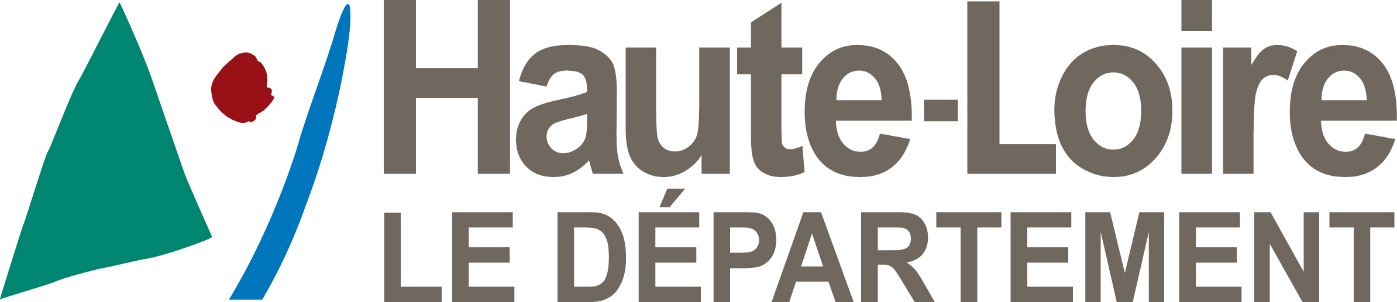 Situation du patrimoine communal :L’édifice est-il habituellement ouvert au public :       oui                 nonDes manifestations culturelles sont-elles parfois organisées dans l’édifice :     oui            nonLa commune possède-t-elle d’autres édifices cultuels :         oui                nonSi OUI, précisez :Les travaux projetés portent sur :1 – La restauration :2 – La valorisation :(Joindre tous documents explicitant les travaux, notamment : note descriptive, localisation précise des travaux (relevé, plan, dessin), photos de l’état actuel de l’ensemble de l’édifice, photos de la partie ou des parties concernées par les travaux).*CAUE : conseil d’architecture, d’urbanisme et d’environnement. Ce service propose en partenariat avec le Conseil départemental, un conseil technique sur l’édifice. Celui-ci se déroule sous forme d’une visite sur place d’un architecte conseil, suivi de l’envoi d’un état des lieux, qui sert de feuille de route pour le maître d’ouvrage. Ce dernier doit solliciter directement le CAUE pour un rdv. Coordonnées : 16 Rue Jean Solvain, 43000 le Puy-en-Velay.            Tél : 04 71 07 41 76. mail : contact@caue43.fr**ABF : architecte des bâtiments de France, Union Départementale de l’Architecture et du Patrimoine situé 13 rue des Moulins 43000 le Puy-en-Velay. Coordonnées : 04 71 04 59 59.Le maître d’ouvrage s’engage à ne pas commencer les travaux avant que le Conseil départemental lui adresse un courrier d’autorisation de démarrage des travaux.                                                                      Fait à                                        , le                                                                      Le propriétaire, maître d’ouvrage,                                                                      SignatureHôtel du DépartementDirection Jeunesse Culture et Développement DurablePôle Culture, Patrimoines, Animation et Vie associative1, Place Monseigneur de GalardCS 2031043009 Le Puy-en-Velay CedexTéléphone : 04 71 07 43 43AIDE DEPARTEMENTALE POUR LA SAUVEGARDE DES EDIFICES CULTUELS NON PROTEGESAPPEL A PROJET 2019-2020Commune :Adresse :Code Postal :Canton :EPCI :Représentant chargé du dossier :Tél. :Mail. :Descriptif du projet de sauvegardeLa couverture :Si oui, précisez la partie de l’édifice concernée :La charpente :Si oui, précisez la partie de l’édifice concernée :La maçonnerie :Si oui, précisez la partie de l’édifice concernée :Le drainage :Si oui, précisez la partie de l’édifice concernée :Les enduits :Si oui, précisez la partie de l’édifice concernée :Les vitraux :Panneaux :Vitrines :Documents de visite :Autres projets :	Précisions sur le projet global de restauration, de valorisationEtude technique réalisée par :Architecte (Nom de l’architecte maître d’œuvre) :Conseil préalable réalisé par :CAUE*ABF**Autre : Précisez :BUDGET PREVISIONNELDépensesDépensesDépensesRecettesRecettesRecettesPostes de dépenses%Montant HTPostes de recettes%Montant HTEtatDépartementRégionAssociation de Sauvegarde(souscription)MécèneAutre (préciser)TOTAL100 %TOTAL100 %Demande d’aide financière pour la sauvegarde d’un édifice cultuel non protégéPièces à joindre impérativement pendant et après la réalisation de l’opérationDélibération du Conseil municipal décidant de l’exécution des travaux.Constat des lieux apparents rédigé par le CAUE.Etude de l’architecte retenu par le maître d’ouvrage (devis descriptif et estimatif des travaux et pièces annexes telles que note descriptive et explicative des travaux), laur localisation (relevé, plan, dessin), photos de l’état actuel de l’ensemble de l’édifice,et photos de la partie concernée par les travaux envisagés.Justificatif de la souscription publique (si mise en œuvre).Devis des travaux.Déclaration de début d’exécution de l’opération.Factures certifiées payées jointes à la déclaration de l’exécution de l’opération.Dossier à envoyer pour instruction